Use this guidance on how to create a walking network map in ESRI ArcGIS. This analysis will require the use of ArcGIS’ Network Analyst extension. You can use this instructional GIS document for the relevant stages of the Walking Network Planning project:Stage 2: Build- up your map to determine the data-led walking network plan.Stage 3.1.4: Edit your walking network plan after engagement consultation.Stage 4: Mark your walking network plan for actions that are location specific.Stage 5.1.1: Package GIS files at WNAP project finalisation.Build the Walking Network PlanStep 1: Collate background dataThe layers required to complete the analysis are listed under Walking Network Planning Map data resources.ABS Meshblock dataLink to digital boundary webpage: for downloading shapefile https://www.abs.gov.au/statistics/standards/australian-statistical-geography-standard-asgs-edition-3/jul2021-jun2026/access-and-downloads/digital-boundary-filesLink to Meshblock population counts page:https://www.abs.gov.au/census/guide-census-data/mesh-block-counts/latest-releaseTo prep the ABS data for use in WNPThe data is available by default for the whole of Australia. Create an ABS account to use 'Table Builder' to make a Queensland Dataset download. Extract full Australia MB shapefile, query by attribute -> "STE_NAME21" = ’Queensland’Save the results of this query to a new table "MB_2021_QLD", "QLD_MB_2021". This can be saved within ArcMap.Open the downloaded excel spreadsheet for population counts and delete all sheets apart from the Queensland ones (Sheets 3 and 3.1).Delete any rows that are not related to the table attributes such as top rows down to field row and rows below attribute layers (footer information) for example. "Cells in this table have been randomly adjusted to avoid the release of confidential data." to be deleted. Ensure the column headers are kept.Copy the sheet 3.1 rows (excluding headers) into sheet 3 and then delete sheet 3.1.Add an attribute index to the QLD meshblock file for the MB_CODE21 attribute in ArcCatalog or the Catalog tab in ArcMap. You may need to close the layer in ArcMap table of contents first.Open the QLD MB file and population count spreadsheet in ArcMap.You can remove fields from the QLD MB table if you like or want to reduce the file size. Ensure MB_CODE21 and MB_CAT21 are kept.Add a population field to the QLD_MB table, ensure it is either float or double attribute typeAdd a join to the QLD MB file using MB_CODE21 fieldQLD_MB is input table, population spreadsheet is the join tableMB_CODE21 is the join fieldUse field calculator to fill the added population attribute using the joined 'Person' field Remove the joinThis should be done before creating the Meshblock centroids.Step 2: Determine the primary destinationMap the selected location(s) for the primary destination. Create a Primary Destination layer by getting a centroid point of a location that you want to create the Walking Network Plan for.Destinations Primary destinations are places people regularly visit and can be public transport hubs, town centres, schools, hospitals and community service facilities.Apply a 2 kilometre buffer around the primary destination point.Determine which secondary points to use before starting and Include points for other locations (Secondary Destinations) that people may walk to within the 2-kilometre buffer.Note: It is well understood that some destinations that are visited more frequently by many people such as a shopping centre when compared to other destinations such as a single ‘clubhouse’ or small playground. To address this, we encourage considering your overall approach to the WNP (Radial, Precinct or Corridor) to be important as well as evaluating walking routes priority when output. The route review and manual editing is completed in Step 8 Review WNP.Step 3: Creating the road networkEnable the Network Analyst Extension on your current ArcMap session.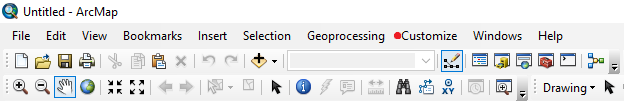 Figure : Arc ribbon. Source: TMR, 2023Select Customize>Extensions. A window with extensions will show.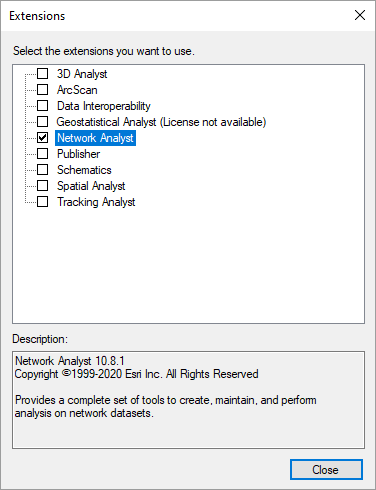 Figure : Arc Extensions, Source: TMR, 2023Download the Queensland roads and tracks layer as a shapefile (the download is from QSpatial)Open Catalog window opened via Windows -> Catalog, and in the Catalog window navigate to the downloaded road network layer Right click the road network layer and select New Network DatasetEnter a name for the network dataset and hit 'Next'. Select 'No' to model turns. You do not need to adjust the connectivity settings. Select 'None' for model elevation Leave the cost values as default (Length, Cost, Metres, Double) You do not need to add a travel mode You do not need to establish driving directions Review the summary and hit 'Finish'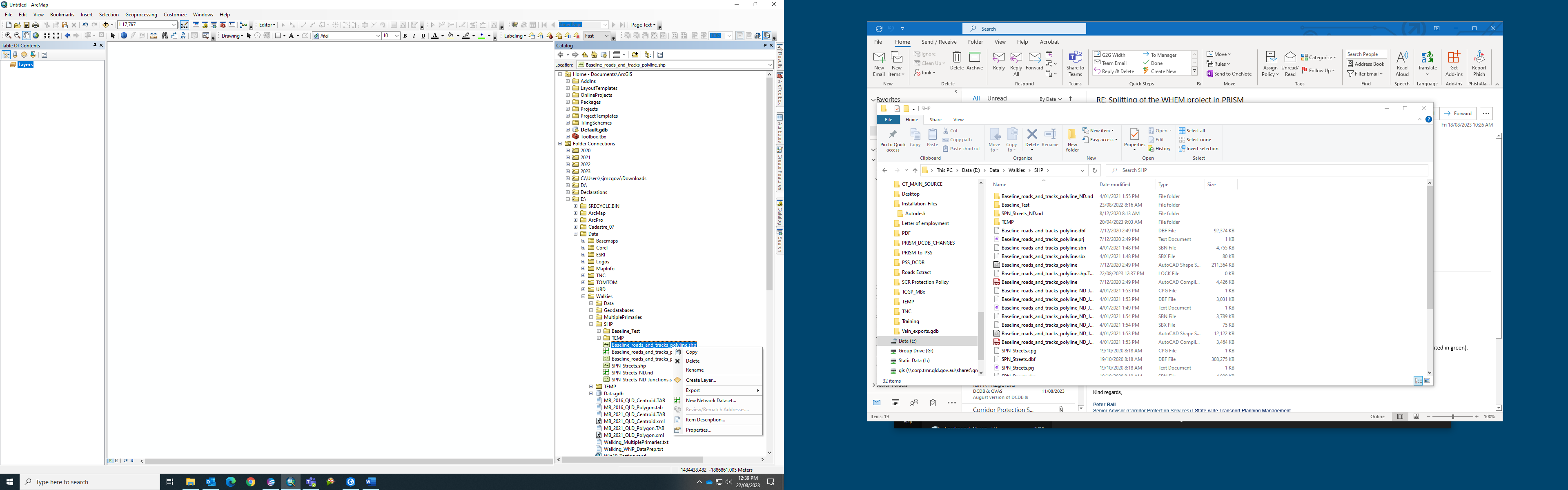 Figure : Arc create network from Shapefile, Source: TMR, 2023This can also be repeated if local government has shapefile information on footpaths/ recreational paths.If you need in-depth instructions and information on all the settings; ESRI provides detailed instructions https://desktop.arcgis.com/en/arcmap/latest/extensions/network-analyst/exercise-1-creating-a-network-dataset.htmWalking Network Plan SchemaStep 4: Map the walkable catchmentCreate both a 1km and 2km walking catchment when developing a WNP.Walkable catchment (isochrones)The walkable catchment that can extend beyond 2 kilometres can depend on a number of factors such as:Proximity to attractive walking environments such as activity centreMajor barriers such as highways, water bodiesAlternative transport modes.There are a variety of methods to do this, including using googlemaps to understand actual walkable distance and that requires local knowledge of the walking network.For your primary destination, generate a centroid point. This can be created from a Longitude(X)/latitude(Y) value. Add the primary destination(s) layer to the working MXD. From the network analyst tool bar drop down list, choose 'New Service Area'. Select to show Network Analyst window. Right click on Facilities and choose 'Load Locations' to open the dialogue window.Fill the window in as shown and select 'OK'.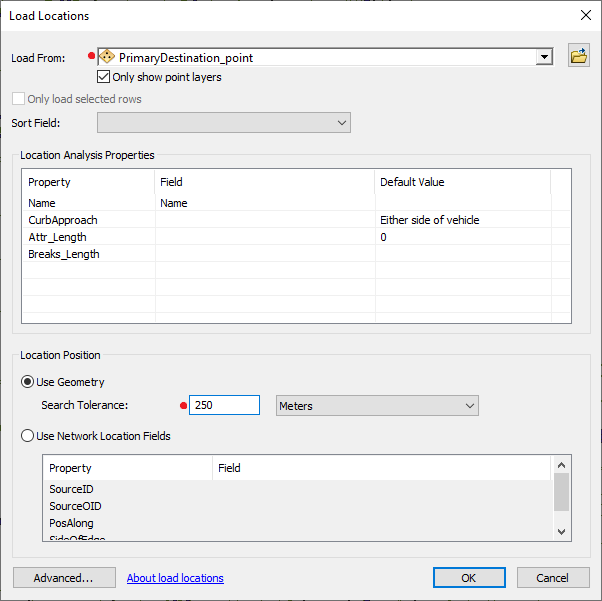 Figure : Arc Network Analyst Dialogue Window. Source: TMR, 2023Click on 'Service Area Properties' button to be able to change the default breaks shown on the service area. Change the 'Default Breaks' to 2000 and click 'OK'.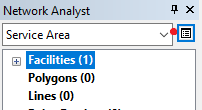 Figure : Arc Network Analyst Dialogue Window. Source: TMR, 2023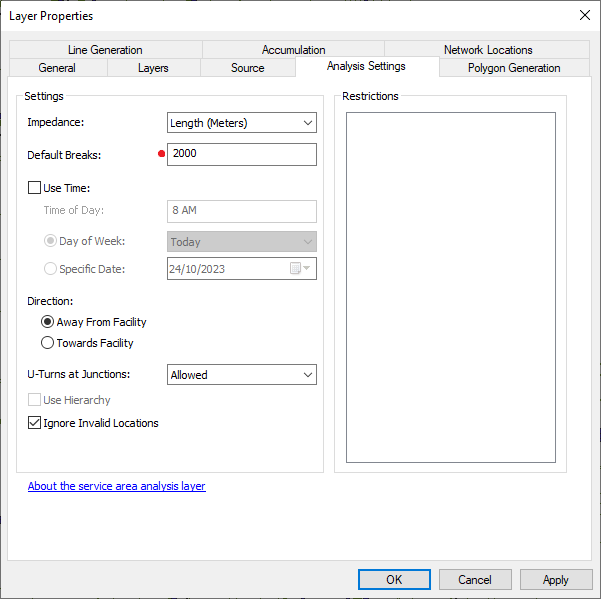 Figure :  Arc Layer Properties. Source: TMR, 2023Click “Solve” button   on the Network Analyst tool bar to calculate the catchment.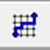 Layers will be grouped under 'Service Area' are temporary. The result of the service area will be sitting in the 'Polygons' layer.Right click 'Polygons' layer and export the catchment as a feature class in the working folder.Step 5: Map existing residential population densitiesThis is effectively a repeat of steps from Step 1:'To prep the ABS data for use in WNP' but in more detail.Residential populationTo understand the potential trips that can occur, there are a few methods.ABS Census meshblock data for residential population within the WNP buffer can be used. Add the Meshblock area layer and population data table into the MXD.Join the table to the area.Export the layer with the joined data as a feature class.This next step will create a point at the centre of each meshblock, which are also called centroids. Create centroids out of the Meshblock area layer. If you have an ArcGIS Map, you use the 'Feature to Point' tool. For WNP that contain new developments, centre points with an estimated population can be added. Those with population zero can be removed. Create a new layer that only has the meshblocks centroids that you want (in the location if the 2km buffer) saving the timeframes for processing. Low population or low densitiesIn very low density or low population areas, the Mesh Block layer may create a draft WNP that has obvious broken links and missing routes. This is because the location of the centroid in the Mesh Block is weighted based on the location of residential addresses. This application of Mesh Block data works best in locations with higher populations and consequently more centroids from which to draw routes. 
Create manual population meshblocks in GIS based on available ABS information (majority of populated meshblock contain between 30-60 dwellings).  Manual route editing can be calculated from trip attractors based on TMR trip generation.Trip generationUse trip generation rates when determining secondary destination population if Meshblock population or employment data is not available.Trip generation rates are specifically for that land use. Undertake a manual assessment to determine the appropriate rate and yield to adopt for each secondary destination. Refer to TMR's Guide to Traffic Impact Assessment (Section 8.2.1) for trip generation rate resources. For example, let's determine the secondary destination population for a school:Confirm student numbers: search for the school on the Department of Education Schools Directory, and click on the 'Enrolment details' tab. For this example, 363 students are enrolled.Confirm appropriate trip rate: peak generation rate for a primary school is 0.28 trips per student.Calculate estimated population: 0.28 trips per 363 students = 102 secondary destination population for the primary school.Use walking access point/s when mapping the primary/secondary destinations. Designate routes to/from actual entry points to create a realistic and accessible walking network. This applies particularly for larger land uses, for example a hospital, because the entry(s) for walking will likely differ from the centre point of the destination (or main vehicle access point). For the shortest routes between primary/secondary destinations, ensure that the route to exit and re-enter the catchment to avoid barriers as needed. Route intensityFor determining the intensity of routes, combine both Meshblock population data and the secondary destination population data along each route. This will provide a more realistic representation of secondary route designations compared with primary route designations. Where secondary destination populations are not considered in determining route intensity, this may result in a disproportionate number of primary routes and create an adverse influence on ability to program works. For more complex urban environments, consider creating a hierarchy/weighting of secondary destinations relative to the type of primary destination, to help define primary or secondary routes on the network.Step 7: Determine shortest distance routesAdd the network dataset that was created in Step 3, along with the Meshblock centroids that were created in Step 5 to the working MXD. From the Network Analyst toolbar drop down list, choose 'New Closest Facility'. Toggle on the “network analyst window” button.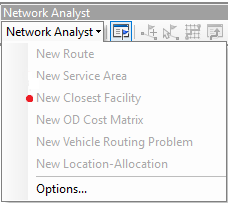 Figure : Arc Network Analyst Window. Source: TMR, 2023 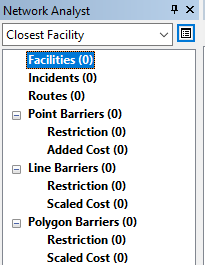 Figure : Network Analyst Dialogue WindowAdd the facilities and the incidents to the model, use the same Load Locations settings as in figure 9a. You can decide which layer will serve as facilities and which one will serve as incidents. This is optional, but if there are any line barriers that will need to be added, you can add them into this step. Layers will load as Primary Destination layer and meshblock centroid layer.Go through the “Layer Properties” dialogue through the network analyst window (right click on the network analyst window and click properties) and set the properties on the “Analysis Settings“ tab as shown in the figure below. Click “OK”.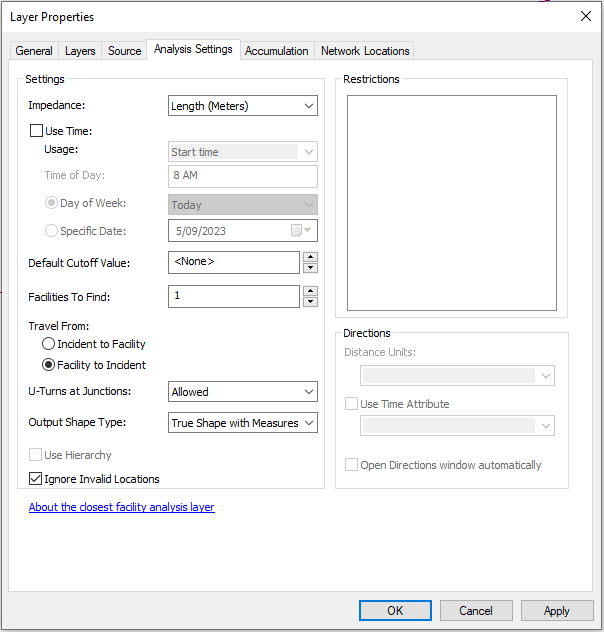 Figure : Arc Network Analysis settings, Source: TMR, 2023Select “Solve” button  on the Network Analyst tool bar to calculate the route and save the Routes produced as a layer.Step 8: Review WNPReview the WNAP project purpose, and types of WNP in Guidance Section 2.1. Ensure you have Primary, Secondary routes, captured logical destinations.Manually edit and add routes based on the road network or council footpath data if necessary prior to stakeholder engagement to make a logical connected WNP.Undertake a manual review of the existing footpath network, particularly within park/recreation areas and 'shortcuts' within residential areas.Utilise the contour layer to identify paths where gradients exceed 5%. Highlight these >5% gradient routes for review during stakeholder liaison to confirm whether they should be removed and other routes considered as part of the WNP.Radial WNP:You have undertaken the process outlined above and generated shortest routes from residential populations (ABS Meshblock location) to the primary destination, and from the primary destination to secondary destinations.Precinct WNP:There is an additional method relevant in converting the radial WNP into a precinct WNP: Option A: Repeat the GIS step process with another nearby destination as the primary and overlay the radial maps. You can undertake this process more than twice. Similar to a heatmap this will allow you to generate understanding of 'primary' routes for multiple destinations.Option B: Manually draw walking routes connecting into the radial network in the WNAP Engagement process. Connect secondary destinations to other secondary destinations based on clear desireline attractions. Identify ‘logical’ cross-connection gaps in the walking network by connecting secondary destinations to other secondary destinations based on clear desireline attractions and add to feature class.Corridor WNP:Create multiple WNP for relevant locations (such as public transport stops) along the corridor.Draw a linear route representing transport corridor and connections to existing network.Engagement MapsPrepare the WNP maps for review during the stakeholder engagement workshop.Additional maps may be provided to aid conversations:for communicating active transport relationship, create Principal Cycle Network Mapany existing path infrastructure map (such as existing pedestrian crossings, footpaths, shared paths, boardwalks, parks).Contour routes map with >5% gradient routes highlighted.Inset maps zoomed in if there is a focus area of WNAP project which may include building entrances, crossings (if at a neighbourhood scale), ATSIP/First Nations cultural heritage sites.Any photographs, or supporting information such as crash maps from the network pinned at mapped locations.Provide and show known future walking networks, local or state master planning, growth areas, school catchment maps or capital works plans. Land Use zoning maps.Recommend showing future walking network as a dashed line etc. to distinguish future planning from the existing network.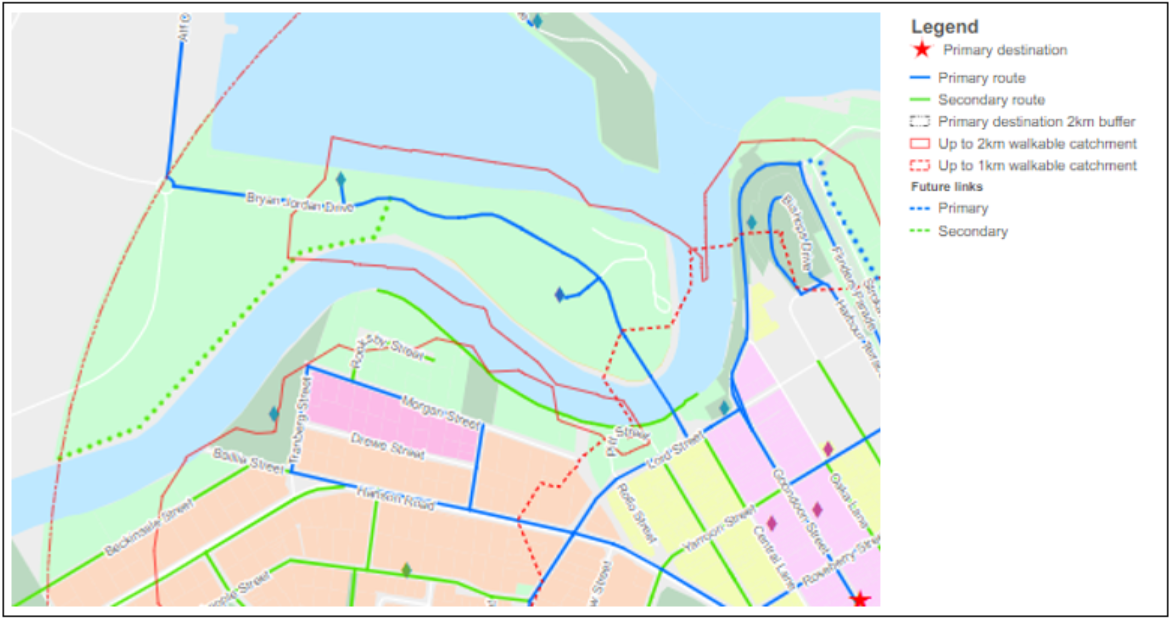 Figure : Example future walking network plans. Source TMR, 2020Engagement editsEdit your walking network plan after engagement consultation:Manual recategorization of secondary or primary routes.Future strategic routes.Adding or removing destinations.Capturing short-cuts and cross-catchment routes.Capture changes in WNP map and also brief description of the changes in WNAP report.Action Program Supporting MapFor actions that are location specific, mark-up your walking network plan.Create a feature class in the working folder with GPS location and categorized works as Essential, Important.Capture area-wide interventions in separate icon/annotation.Apply an icon or label for locations points/works and include categories in the legend.Gaps in the existing network:Showing the Action program on a map of the existing network clearly highlights where works could complete missing links and address any existing gaps.Primary and secondary WNP routes: Highlight on a supporting map how the Action Program aligns with the primary and secondary routes of the WNP. This can help to identify the type and scale of walking infrastructure improvements relative to the hierarchy of the network.Funding opportunities: by showing PCNP alignment overlaps with PWP works related items highlights PCN grant funding.Optional: Calculate Route DistanceIf you want to be able to calculate total distance of primary walking routes and secondary walking routes, undertake these following steps. You may find this useful for:statistics/quantificationunderstanding broad project benefits (people with new access)relationship to broader government ambitioncalculating proposed walking environment improvements.To calculate the length of a route right click on the layer in the layer list and open the attribute table.Open the table options and select add field. Set the field name to length_m or length_km depending on the units you want to use.Use calculate geometry on the newly made field. You may need to change the map projection to a Projected Coordinate System.Set the Property to LengthSet the units to metres or kilometres depending on which you want.To get the total length select the length field and use Statistics, this will open a new pop-up box showing the statistics of the selected field.You can also export to CSV file. In the attribute table open the table options and hit export.Set the output table file type to text file and change the name from ‘.txt’ to ‘.csv’. Hit Save and then hit OK.Repeat for secondary routes.An amount of overlap between Primary and Secondary is expected as routes within Primary or Secondary networks use the same path/road.  As Primary to Secondary destination output all the routes start from the same location, routes overlap until they get further away from that starting point. This section will consolidate the many trips information into singular line representation.Save it as another shapefile called 'Routes Simplified'. Ensure Primary and Secondary routes have a unique identifier, this will be used to aggregate the final output back into routes.Use the Split line at vertices tool to disaggregate Primary_Route layer into node-to-node featuresArc Toolbox -> Data Management -> Features -> Split Lines at VerticesRepeat for Secondary_RouteDelete any Secondary_Split features that are identical to any object in the ‘Primary_Split’ layerFrom the main toolbar - Selection - Select by LocationSelect features from Secondary_SplitSource layer - Primary_SplitWhere features are identical to the source layer featureRight click ‘Secondary_Split’ in table of contents, go into Edit Features menu and select Start Editing (an editor toolbar should open)Open attribute table, navigate to Selected Rows view, delete selectedIn the Editor toolbar select the Editor drop down and press Save Edits. Open the drop-down menu again and select Stop Editing.Delete features in the Primary_Split layer that have duplicate geometries.Arc Toolbox -> Data Management Tools -> General -> Delete IdenticalEnsure only the Shape box is tickedRepeat for Secondary_Split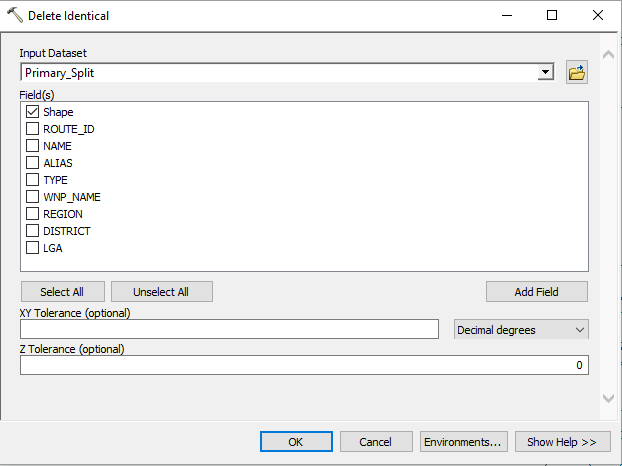 Figure : Delete Identical. Source TMR, 2023Dissolve the Primary_Split layer to re-aggregate into a single object per routeGeoprocessing -> DissolveIn the Fields list select all WNP attributes if they have been included, otherwise select the unique identifier.Repeat for Secondary_Split.
Project FinalisationAt the end of the project, package and provide WNP map shapefiles (zipped map package is preferred) to TMR and local government and relevant stakeholders:Walking Network Plan ShapefilesPrimary RoutesSecondary RoutesIf you have used alternative WNP route hierarchy, ensure "primary routes" and "secondary routes" are captured within attribute table.Routes simplified (if developed)Primary DestinationSecondary DestinationsUp to 1km Walkable Catchment/IsochroneUp to 2km Walkable Catchment/IsochronePrimary Destination 2km Buffer Council footpath data Council cycle network - if more extensive than PCN2Land Use/ZoningInclude population datafile if process was not based on ABS meshblock data (i.e. needs to be generated).Action Program excelAction Program map (if created)WNAP project reportNameAliasDefinitionTypeROUTE_IDRoute IDUnique identifierIntegerNAMENameName of routeTextALIASAliasAlternate name of routeTextTYPETypePrimary, Future Primary, Secondary or Future Secondary defining the hierarchy of the route. Legend field.TextWNP_NAMEWalking Network Plan NameName of the Walking Network Plan this route is withinTextREGIONTMR RegionTransport and Main Roads Region containing the routeTextDISTRICTTMR DistrictTransport and Main Roads District containing the routeTextLGALocal Government AreaLocal Government Area containing the routeText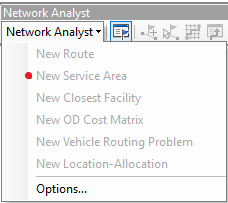 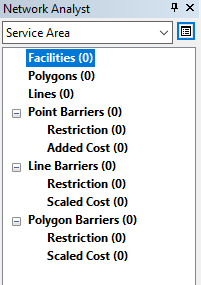 Figure : Arc Network Analyst. Source: TMR, 2023Figure : Arc Network Analyst Dialogue Window Source: TMR, 2023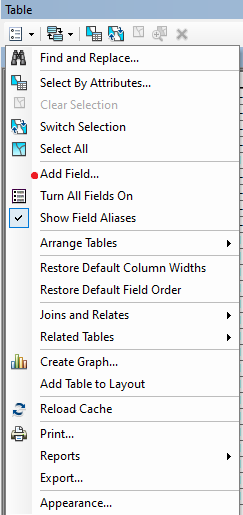 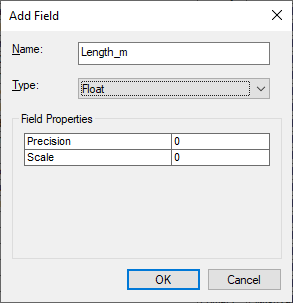 Figure : Attribute table options- Red dot for Add Field function. Source TMR, 2023Figure : Add Field box. Source TMR, 2023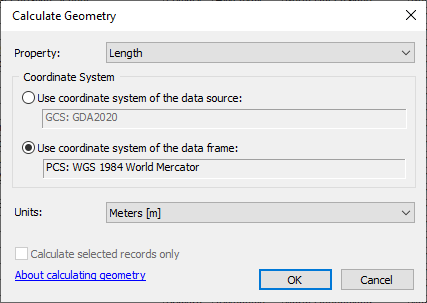 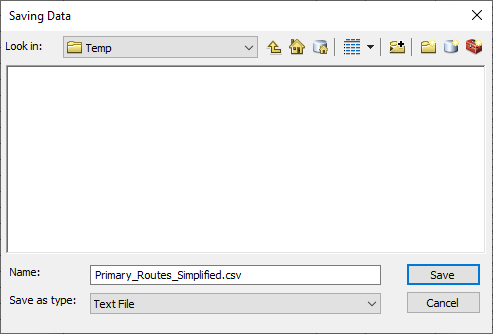 Figure : Calculate Geometry. Source TMR, 2023Figure : Save with File Name. Source TMR, 2023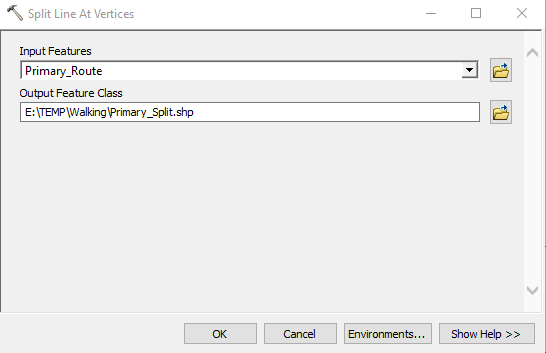 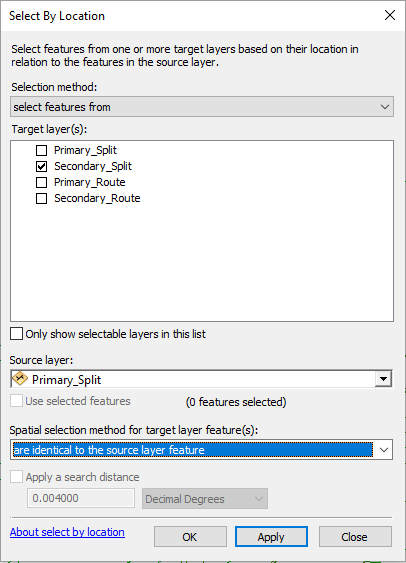 Figure : Split Line at Vertices. Source TMR, 2023
Figure : Select By Location. Source TMR, 2023